FICHA DE AVALIAÇÃO DO ESTAGIÁRIO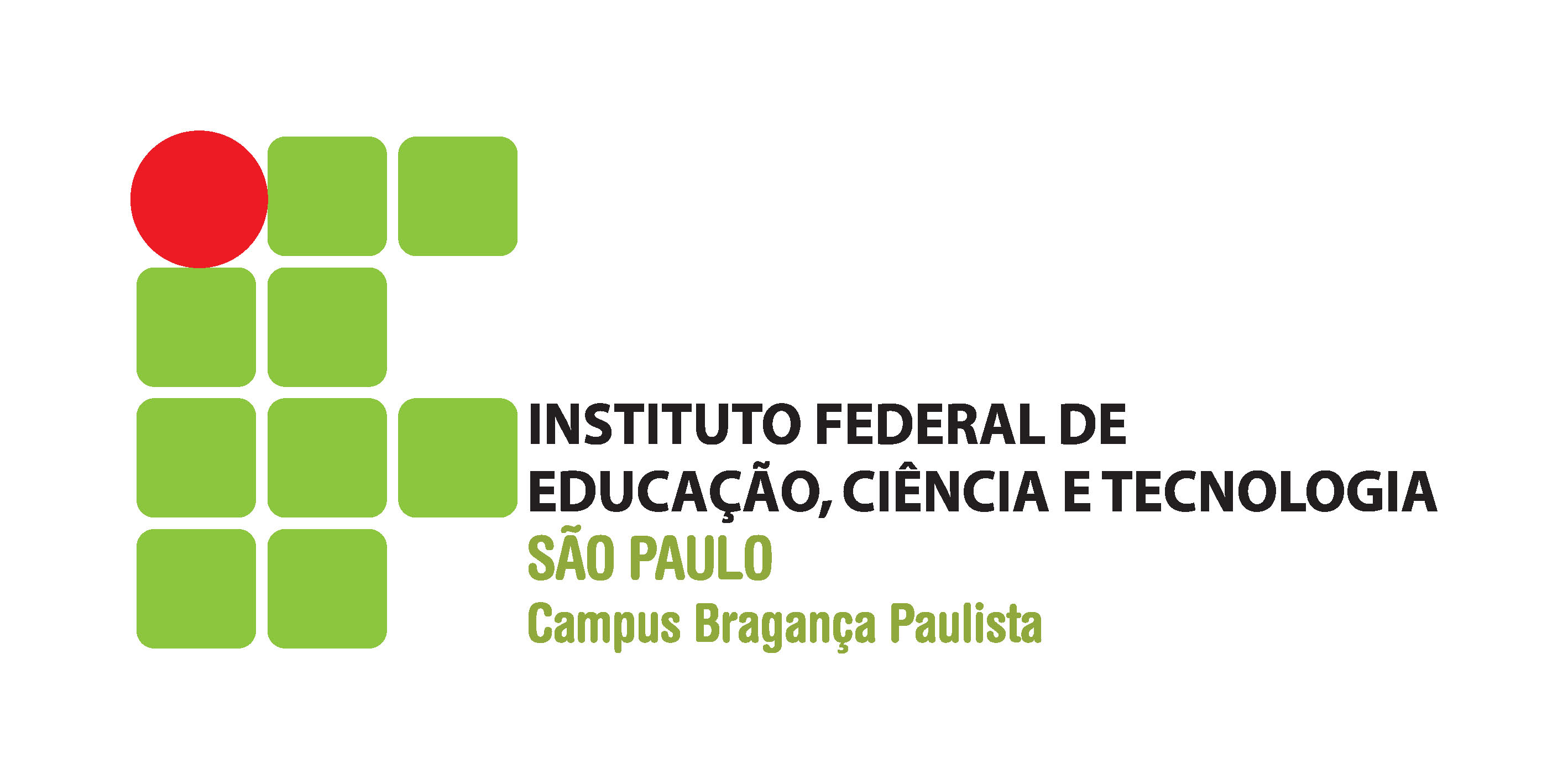 Instituto Federal de Educação, Ciência e Tecnologia de São PauloDiretoria Geral do Campus Bragança PaulistaCoordenadoria de ExtensãoTERMO DE REALIZAÇÃO DO ESTÁGIO NA UNIDADE CONCEDENTEPREENCHIMENTO SOB A RESPONSABILIDADE DO ALUNONome:                                                                                       Prontuário nºCurso:    Endereço:Telefone:E-mail:Seguradora:                                                     Nº de Apólice:Área de atuação na Concedente:Horário das aulas:                                            Horário do Estágio:Número de horas semanais:                               Total de horas no Estágio:Início do Estágio:                                     Término do Estágio:UNIDADE CONCEDENTERazão social:CNPJ NºRamo de atividade:Endereço:Site:Telefone:PRENCHIMENTO PELO SUPERVISOR DE ESTÁGIO NA UNIDADE CONCEDENTEPreencher descrevendo as atividades realizadas pelo estagiário, com horas de estágio realizadas.PREENCHIMENTO SOB A RESPONSABILIDADE DO SUPERVISOR DE ESTÁGIOPARECER :PREENCHIMENTO SOB A RESPONSABILIDADE DO SUPERVISOR DE ESTÁGIO Concluído o Estágio Supervisionado.Horas de Estágio Realizadas: _________________ Concluído Parcialmente o Estágio Supervisionado.Horas de Estágio Realizadas: _________________DATA/ASSINATURA E CARIMBOPREENCHIMENTO SOB A RESPONSABILIDADE DO PROFESSOR ORIENTADOR DO IFSPPARECER :DATA/ASSINATURA E CARIMBOPREENCHIMENTO SOB A RESPONSABILIDADE DA COORDENADORIA DE EXTENSÃO Concluído o Estágio Supervisionado Encaminhado para a Coordenadoria de Registros Escolares.DATA/ASSINATURA E CARIMBO